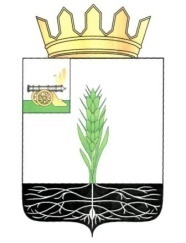 АДМИНИСТРАЦИЯ МУНИЦИПАЛЬНОГО ОБРАЗОВАНИЯ 
«ПОЧИНКОВСКИЙ  РАЙОН»  СМОЛЕНСКОЙ ОБЛАСТИП О С Т А Н О В Л Е Н И Е О внесении изменения в постановление Администрации муниципального образования «Починковский район» Смоленской области от 18.12.2013 № 140Администрация муниципального образования «Починковский район» Смоленской области п о с т а н о в л я е т:Внести в муниципальную Программу  «Развитие системы образования в Починковском районе Смоленской области»,  утвержденную постановлением Администрации муниципального образования «Починковский район» Смоленской области от 18.12.2013 № 140 (в редакции постановлений Администрации муниципального образования «Починковский район» Смоленской области от 01.07.2014 № 89, от 27.10.2014 № 140, от  17.11.2014 № 154, от 12.03.2015 № 28, от 06.05.2015 № 59, от 19.11.2015 № 159, от  06.05.2016 № 87, от 15.03.2017 № 66-адм; от 05.09.2018 № 118-адм) (далее – Программа), следующие изменения:позицию паспорта Программы «Целевые показатели реализации муниципальной Программы» изложить в новой редакции:позицию паспорта Программы «Объемы ассигнований муниципальной Программы (по годам реализации и в разрезе источников финансирования)» изложить в новой редакции:3)  позицию паспорта Программы «Ожидаемые результаты реализациимуниципальной Программы» изложить в новой редакции:4) раздел 4 Программы «Обоснование ресурсного обеспечения муниципальной Программы» изложить в новой редакции:Объем финансового обеспечения реализации муниципальной  Программы за счет средств федерального бюджета:2014 г.- 0,0 тыс. руб.;2015 г.- 984,9 тыс. руб.;2016 г.- 0,0 тыс. руб.;2017 г. – 0,0 тыс. руб.;2018 г. – 0, 0 тыс. руб.;2019 г. – 0,00 тыс. руб.;2020 г. – 1 549,3 тыс. руб.;2021 г. – 0,0 тыс. руб.;2022г. – 500,0 тыс. руб.; 2023 - 2024 г.г. – 0,0 тыс. руб.Всего - 3 034,2 тыс. руб.За счет средств областного бюджета:2014 г. - 263 675,6 тыс. руб.;2015 г. - 251 957,8 тыс. руб.;2016 г. - 253 734,3 тыс. руб.;2017 г. – 229 506,0 тыс. руб.;2018 г. – 255 847,8 тыс. руб.;2019 г. – 267 344,6 тыс. руб.;2020 г. – 280 221,5 тыс. руб.;2021 г. – 303 098,8 тыс. руб.;2022 г. – 322 388,8 тыс. руб.;- 2023 - 2024 г.г. – 644 777,6 тыс. руб.Всего -  3 072 552,8 тыс. руб.За счет средств бюджета муниципального образования «Починковский район» Смоленской области в пределах средств, предусмотренных на реализацию муниципальной Программы, в решении о бюджете муниципального района на очередной финансовый год и плановый период:2014 г. - 71 521,8 тыс. руб.;2015 г. - 70 287,4 тыс. руб.;2016 г. - 72 671,1 тыс. руб.;2017 г. – 74 654,1 тыс. руб.;2018 г. – 82 294,8 тыс. руб.;2019 г. – 88 091,3 тыс. руб.;2020 г. – 88 414,5 тыс. руб.;2021 г. – 52 867,6 тыс. руб.;2022 г. – 47 212,5 тыс. руб.;2023 - 2024 г.г. –94 425,0 тыс. руб.Всего -  742 440,1 тыс. руб.- внебюджетные средства (гранты): - 2014 год – 0,0 тыс. рублей;- 2015 год – 0,0  тыс. рублей;- 2016 год – 0,0  тыс. рублей;- 2017 год – 0,0 тыс. рублей;- 2018 год – 0,0  тыс. рублей;- 2019 год – 299,0 тыс. рублей;- 2020 год – 0,0 тыс. рублей;- 2021 год – 0,0 тыс. рублей;- 2022 – 2024 годы – 0,0 тыс. рублей.Всего -  299,0 тыс. рублейОбщий объем финансирования составляет 3 819 337,1  тыс. руб.:2014 г. - 335 197,4 тыс. руб.;2015 г. - 323 230,1 тыс. руб.;2016 г. -  326 405,4 тыс. руб.;2017 г. – 304 160,1 тыс. руб.;2018 г. – 338 142,6 тыс. руб.;2019 г. – 355 744,9 тыс. руб.; 2020 г. – 370 185,3 тыс. руб.;2021 г. – 355 967,4 тыс. руб.;2022 г. – 370 101,3 тыс. руб.;2023 - 2024 г.г. – 740 202,6 тыс. руб.Объем финансирования муниципальной Программы подлежит ежегодному уточнению.позицию паспорта подпрограммы «Развитие системы дошкольного образования» «Объемы ассигнований подпрограммы (по годам реализации и в разрезе источников финансирования)» изложить в новой редакции:раздел 4 подпрограммы «Развитие системы  дошкольного образования» изложить в новой редакции:  Мероприятия подпрограммы реализуются за счет средств областного и муниципального бюджетов.Общий объем финансирования подпрограммы составляет  773 958,7 тыс. рублей, в том числе:- в 2014 году – 31 271,1 тыс. рублей;- в 2015 году – 30 396,5 тыс. рублей;- в 2016 году – 64 690,4 тыс. рублей;- в 2017 году – 62 709,6 тыс. рублей;- в 2018 году – 70 816,0 тыс. рублей;- в 2019 году – 80 544,9 тыс. рублей;- в 2020 году – 82 758,6 тыс. рублей;- в 2021 году – 78 623,9 тыс. рублей;- в 2022 году – 80 292,2 тыс. рублей;- в 2023 - 2024 годах – 160 584,4 тыс. рублей. Объем финансирования подпрограммы подлежит ежегодному уточнению, исходя из реальных возможностей областного и муниципального бюджетов.позицию паспорта подпрограммы «Развитие общего образования» «Объемы ассигнований подпрограммы муниципальной Программы (по годам реализации и в разрезе источников финансирования)» изложить в новой редакции:позицию паспорта подпрограммы «Развитие общего образования» «Объемы ассигнований подпрограммы муниципальной Программы (по годам реализации и в разрезе источников финансирования)» изложить в новой редакции:раздел 1 подпрограммы «Развитие общего образования» после абзаца восьмого дополнить абзацами следующего содержания:Важным показателем создания условий для сохранения здоровья детей является охват обучающихся горячим питанием.В соответствии с пунктом 1 ст. 41 Федерального закона от 29.12.2012                          № 273-ФЗ «Об образовании в Российской Федерации» охрана здоровья обучающихся включает в себя организацию питания обучающихся.Согласно требованиям СанПиН 2.4.5.2409-08 «Санитарно-эпидемиологические требования к организации питания обучающихся в общеобразовательных организациях, организациях начального и среднего профессионального образования», утвержденных Постановлением Главного государственного санитарного врача Российской Федерации от 23.07.2008 № 45, школы обязаны обеспечивать регулярное питание обучающихся дважды в день.На 01.09.2016 года в муниципальном образовании «Починковский район» Смоленской области функционируют 17 школьных столовых и 3 буфета - раздаточных (в 2014 году - 15 школьных столовых и 5 буфетов - раздаточных). В 2016 году введена в эксплуатацию школьная столовая МБОУ СШ № 2 г. Починка и столовая МБОУ Октябрьской ОШ. Столовая МБОУ СШ № 1 им. А. Твардовского г. Починка обеспечивает горячим питанием обучающихся МБОУ Лучесской ОШ; столовая МБОУ Дивинской СШ – обучающихся МБОУ Переснянской СШ.Пищеблоки обеспечены столовой и кухонной посудой, разделочным инвентарем, моющими и дезинфицирующими средствами. Санитарное состояние пищеблоков удовлетворительное.Во всех ОУ составляется десятидневное меню. Проводится коррекция меню с использованием взаимозаменяемости продуктов. Составляются меню-раскладки, проводится С-витаминизация третьих блюд.В 2016 году питание (горячие завтраки) школьников организовано из расчета 27 рублей на каждого ребенка (2014 год – 26 рублей).Дополнительным источником питания в школах является продукция, выращенная на пришкольных участках.С 01.09.2015 года питание обучающихся осуществляется из трех финансовых источников. Организация питания (горячие завтраки) обучающихся 1-4 классов проводится за счет средств бюджета муниципального образования «Починковский район» Смоленской области. Обеспечение питанием (горячими завтраками)  и финансирование расходов, связанных с питанием обучающихся 5-11 классов из числа детей малоимущих семей, -  за счет средств областного бюджета. 	Под малоимущей семьей понимается семья со среднедушевым доходом, не превышающим величину прожиточного минимума на душу населения, установленного в Смоленской области. Обеспечение питанием (горячими завтраками) обучающихся 5-11 классов (за исключением детей из малоимущих семей), и горячими обедами обучающихся 1-11 классов -  за счет средств родителей.В 2016 году горячее питание получают 2351 обучающихся (98%) (в 2014 году - 2266 обучающихся).Однако сохраняется ряд проблем в деятельности по совершенствованию организации питания школьников муниципальных общеобразовательных организаций.Низкий процент охвата обучающихся муниципальных общеобразовательных организаций двухразовым горячим питанием (15%).Сохраняется проблема отсутствия горячего питания обучающихся в МБОУ Рябцевской ОШ, филиале из-за отсутствия школьных столовых.Важным направлением деятельности является занятость детей и подростков. В 2015/2016 учебном году 44 подростка в возрасте от 14 до 17 лет были трудоустроены через Центр занятости на базе 9 общеобразовательных организаций (в 2014 году – 50 подростков).раздел 2 подпрограммы «Развитие общего образования» после абзаца четвертого дополнить абзацами следующего содержания:«Обеспечение  горячим питанием всех обучающихся в муниципальных общеобразовательных организациях в соответствии с законодательством.Охват  детей организованными формами занятости».раздел 3 подпрограммы «Развитие общего образования» изложить в новой редакции: «Срок реализации подпрограммы - 2014 – 2024 год. Достижение целей подпрограммы и решение поставленных в ней задач обеспечиваются реализацией программных мероприятий.Мероприятия подпрограммы на завершающей стадии будут ориентированы на развитие системы образовательных сервисов для удовлетворения разнообразных запросов подрастающего поколения и семей, формирование мотивации к непрерывному образованию. Подпрограмма 2 «Развитие общего образования» содержит основное мероприятие «Обеспечение общедоступного бесплатного начального общего, основного общего, среднего общего  образования» реализуется за счет выполнения следующих мероприятий:- реализация мероприятий по созданию в общеобразовательных организациях, расположенных в сельской местности, условий для занятия физической культурой и спортом (ремонт спортивного зала МБОУ Дивинской СШ);- обеспечение деятельности муниципальных учреждений, в том числе расходы бюджетов муниципальных районов и городских округов Смоленской области, связанных с осуществлением финансового обеспечения деятельности муниципальных казенных учреждений и финансового обеспечения выполнения муниципального задания бюджетными и автономными муниципальными учреждениями в части оплаты труда (затрат на оплату труда) работников указанных учреждений, в связи с повышением минимального размера оплаты труда с 1 мая 2018 года;- реализация мероприятий по обеспечению расходов бюджетов муниципальных районов и городских округов Смоленской области, связанных с осуществлением финансового обеспечения деятельности муниципальных казенных учреждений, финансового обеспечения выполнения муниципального задания бюджетными и автономными муниципальными учреждениями, предоставлением субсидий бюджетным и автономным муниципальным учреждениям в части оплаты коммунальных услуг (затрат на коммунальные услуги);- реализация мероприятий по обеспечению общедоступного бесплатного общего образования, созданию условий для повышения качества образовательного процесса;- реализация мероприятий по поддержке одаренных детей;- обеспечение государственных гарантий реализации прав на получение общедоступного и бесплатного начального общего, основного общего, среднего общего образования;- выплата вознаграждения за выполнение функций классного руководителя.В рамках основного мероприятия будет проведена работа по обеспечению образовательных организаций автобусами для перевозки обучающихся, обеспечена реализация основных общеобразовательных программ в муниципальных образовательных организациях, проведены  конференции по проблемам развития образования.Основное мероприятие направлено на достижение показателей:-   наличие системы общедоступного бесплатного общего образования;- доля детей, для которых организован централизованный подвоз, от общей численности детей, нуждающихся в подвозе.          - создание условий для получению качественного бесплатного общего образования в районе.В рамках  основного мероприятия  будет  осуществлена координация  работы по пополнению фондов школьных библиотек общеобразовательных организаций, в том числе учебниками и учебными пособиями в соответствии с федеральными перечнями, обеспечивающими обновление содержания общего образования, разработке  и внедрению в образовательный процесс учебно-методических материалов по общеобразовательным предметам, укреплению материально-технической базы общеобразовательных организаций, развитию дистанционного обучения детей, в том числе детей-инвалидов.Основное мероприятие направлено на достижение показателей:- удельный вес лиц, прошедших государственную итоговую аттестацию;- удельный вес лиц, сдавших ЕГЭ, от числа выпускников;- число обучающихся в расчете на 1 персональный компьютер;       - выявление и поддержка талантливых детей района.В рамках основного мероприятия  будут проведены мероприятия для детей, проживающих на территории района: слёты и спортивные соревнования, фестивали и конкурсы творчества, предметные олимпиады, торжественная церемония  «Будущее принадлежит молодым», вручение премии им А.Т.Твардовского,  церемония вручения   медалей « За особые успехи в учении»  выпускникам общеобразовательных организаций; обеспечено участие детей в общероссийских и международных конкурсах, спортивных соревнованиях, конференциях, фестивалях, выставках.Мероприятия направлены на достижение показателей:- доля детей, включенных в систему выявления, развития и адресной поддержки одаренных детей, от общей численности обучающихся в общеобразовательных организациях;- удельный вес выпускников общеобразовательных организаций,  награжденных  медалями.         Основное мероприятие   подпрограммы 2 включает обеспечение устойчивого функционирования зданий и сооружений  общеобразовательных организаций и направлено на обеспечение деятельности общеобразовательных организаций.В рамках основного мероприятия   будет проведен комплекс мероприятий по проведению текущего и капитального ремонтов зданий.Основное мероприятие направлено на достижение показателя:-  наличие проведенных работ по текущему и капитальному ремонтам зданий.         Основное мероприятие  подпрограммы 2 включает в себя поддержку и обновление базы данных о педагогических работниках муниципального образования «Починковский район» Смоленской области; разработку и внедрение механизмов учета и прогнозирования потребности района в педагогических кадрах с учетом кадрового резерва и перспектив развития образования в муниципальном районе; поддержку и обновление банка данных о резерве на выдвижение на руководящие должности; создание банков данных «Педагоги-вакансии» и размещение его на сайте Отдела образования; создание условий для полноценного прохождения студентами педагогических практик в рамках обучения выпускников школ Починковского района по целевым направлениям; обеспечение выплаты ежемесячного пособия молодым специалистам; проведение конкурсов профессионального мастерства среди педагогических работников («Учитель года», «Воспитатель года», «Самый классный классный»  и т.д.); организацию участия педагогических работников в конкурсах педагогического мастерства различного уровня; освещение в СМИ муниципального района достижений педагогических работников и обучающихся; разработка системы стимулов для повышения квалификации, профессионального мастерства, прохождения курсов профессиональной переподготовки; организацию участия в   курсах повышения квалификации педагогических работников, в соответствии с запросами образовательных организаций  и педагогических работников.Мероприятие по оказанию социальной поддержки обучающимся   предусматривает методическое сопровождение мероприятий по совершенствованию организации школьного питания, реализации мер по предоставлению финансирования питания обучающихся муниципальных общеобразовательных организаций из муниципального бюджета в целях обеспечения обучающихся муниципальных общеобразовательных организаций горячим питанием (завтраками).Предполагается проведение мониторинга, семинаров, совещаний по вопросам организации горячего питания школьников, организации здорового питания школьников; безопасности школьного питания, информационно-образовательной работы по формированию культуры здорового питания среди педагогов, обучающихся школ и их родителей (законных представителей) (организация и проведение муниципального конкурса на лучшую творческую работу среди обучающихся о культуре и значении питания в жизни человека); обучение обучающихся культуре и основам здорового питания в рамках реализации учебных программ по биологии, химии, технологии, окружающему миру; введение спецкурса «Разговор о правильном питании».Реализация основного мероприятия  направлена на достижение целевых показателей:доля обучающихся, охваченных горячим питанием (завтраками и обедами);доля обучающихся, охваченных горячим питанием (завтраками).В ходе реализации основного мероприятия будут достигнуты следующие результаты:обеспечение обучающихся муниципальных общеобразовательных организаций горячим питанием (завтраками) до 99%;увеличение охвата горячим питанием (завтраками и обедами) обучающихся общеобразовательных организаций до 38%;повышение эффективности системы организации школьного питания, доступности горячего питания для широкого контингента обучающихся;реализация сформированности культуры здорового питания у участников образовательного процесса.	Организация  временного трудоустройства несовершеннолетних в возрасте от 14 до 17 лет (включительно) в каникулярный период и свободное от учебы время.Увеличение  доли несовершеннолетних в возрасте от 14 до 17 лет (включительно), охваченных временным трудоустройством в каникулярное время и свободное от учебы время до 22%».раздел  4  подпрограммы «Развитие общего образования» изложить в новой редакции: «Мероприятия подпрограммы реализуются за счет средств областного и муниципального бюджетов.Общий объем финансирования подпрограммы составляет 2 384 494,2 тыс. рублей, в том числе:- в 2014 году – 28 333,6 тыс. рублей; - в 2015 году – 30 478,9 тыс. рублей; - в 2016 году – 213 218,1 тыс. рублей;- в 2017 году – 209 533,7 тыс. рублей; - в 2018 году – 233 670,9 тыс. рублей; - в 2019 году – 243 388,5 тыс. рублей; - в 2020 году – 255 351,3 тыс. рублей;- в 2021 году – 245 905,0 тыс. рублей;- в 2022 году – 258 259,3 тыс. рублей;- 2023 - 2024 годы – 666 357,9 тыс. рублей». 13) позицию паспорта подпрограммы «Организация здоровьесбережения детей и подростков» «Объемы ассигнований подпрограммы (по годам реализации и в разрезе источников финансирования)» изложить в новой редакции:из раздела 1 подпрограммы «Организация здоровьесбережения детей и подростков» исключить абзацы с девятого по двадцать первый.из раздела 2 подпрограммы «Организация здоровьесбережения детей и подростков» исключить абзац восьмой.из раздела 3 подпрограммы «Организация здоровьесбережения детей и подростков» исключить абзацы с десятого по девятнадцатый.раздел  5  подпрограммы «Организация здоровьесбережения детей и подростков» изложить в новой редакции: «Общий объем финансирования подпрограммы составляет 6 243,2 тыс. рублей, в том числе:- в 2014 году – 74,3 тыс. рублей;- в 2015 году – 12,9 тыс. рублей;- в 2016 году – 799,1тыс. рублей;- в 2017 году – 765,1 тыс. рублей;- в 2018 году – 675,1 тыс. рублей;- в 2019 году – 648,4 тыс. рублей;- в 2020 году – 651,3 тыс. рублей;- в 2021 году – 652,0 тыс. рублей;- в 2022 году – 655,0 тыс. рублей;- в 2023 - 2024 годах – 1310,0 тыс. рублей.	Объем финансирования подпрограммы подлежит ежегодному уточнению, исходя из реальных возможностей  бюджета».позицию паспорта подпрограммы «Социальная поддержка замещающих семей и семей с детьми, находящихся в социально опасном положении», «Объемы ассигнований подпрограммы муниципальной Программы (по годам реализации и в разрезе источников финансирования)» изложить в новой редакции:раздел  4  подпрограммы «Социальная поддержка замещающих семей и семей с детьми, находящихся в социально опасном положении» изложить в новой редакции: «Мероприятия подпрограммы реализуются за счет средств областного и муниципального бюджетов. Общий объем финансирования подпрограммы составляет  88 286,2 тыс. рублей,в том числе по годам:- 2014 год – 22,5  тыс. рублей;- 2015 год – 30,0  тыс. рублей;- 2016 год – 22 218,1 тыс. рублей;- 2017 год – 9 006,6  тыс. рублей;     - 2018 год – 8 620,7  тыс. рублей;- 2019 год – 7 900,8 тыс. рублей;- 2020 год – 8 097,5 тыс. рублей;- 2021 год – 8 097,5 тыс. рублей;- 2022 год – 8 097,5 тыс. рублей;- 2023 – 2024 годы – 16 195,0 тыс. рублей.Объем финансирования подпрограммы подлежит ежегодному уточнению, исходя из реальных возможностей областного и муниципального  бюджета».позицию паспорта подпрограммы «Организация деятельности Муниципального казенного учреждения «Централизованная бухгалтерия образовательных организаций Починковского района Смоленской области», «Объемы ассигнований подпрограммы муниципальной Программы (по годам реализации и в разрезе источников финансирования)» изложить в новой редакции:21) раздел  4  подпрограммы «Социальная поддержка замещающих семей и семей с детьми, находящихся в социально опасном положении» изложить в новой редакции: 	Общий объем финансирования подпрограммы составляет  58 184,4 тыс. руб., в том числе по годам:2014 год –  4 865,2  тыс. рублей;2015 год –  4 748,1 тыс. рублей;2016 год –  4 870,8 тыс. рублей; 2017 год –  4 710,3 тыс. рублей; 2018 год –  5 124,9 тыс. рублей; 2019 год –  5 395,2 тыс. рублей; 2020 год –  5 709,1 тыс. рублей; 2021 год – 5 690,2 тыс. рублей;2022 год – 5 690,2 тыс. рублей;2023 - 2024 годы – 11 380,4 тыс. рублей.Источник финансирования программы -  средства областного и муниципального бюджетов.22) раздел  2  обеспечивающей подпрограммы «Научно-методическое, аналитическое, информационное и организационное сопровождение муниципальной Программы «Развитие системы образования в Починковском районе Смоленской области» изложить в новой редакции: «Мероприятия подпрограммы реализуются за счет средства областного и муниципального бюджетов.  Общий объем бюджетных ассигнований на  2014-2024 годы составляет  52 817,1 тыс. рублей, в том числе: Объем финансирования подпрограммы подлежит ежегодному уточнению, исходя из реальных возможностей муниципального  бюджета.Переданные полномочия.Основное мероприятие «Обеспечение реализации переданных полномочий»  реализуется за счет выполнения следующих мероприятий:- осуществление мер социальной поддержки по предоставлению компенсации расходов на оплату жилых помещений, отопления и освещения педагогическим работникам образовательных организаций; - организация и осуществление деятельности по опеке и попечительству.Мероприятия подпрограммы реализуются за счет средств областного бюджета.Общий объем бюджетных ассигнований на  2014-2024 годы составляет  116 782,3 тыс. рублей, в том числе:          - 2014 год – 0,0 тыс. рублей;	- 2015 год – 0,0 тыс. рублей;- 2016 год – 15 715,5 тыс. рублей;- 2017 год – 12 520,7 тыс. рублей;- 2018 год – 14 088,0 тыс. рублей;- 2019 год – 12 069,9 тыс. рублей;- 2020 год – 12 219,1 тыс. рублей;- 2021 год – 12 276,1 тыс. рублей;- 2022 год – 12 384,5 тыс. рублей;- 2023 - 2024 годы – 24 769,0 тыс. рублей. Объем финансирования подпрограммы подлежит ежегодному уточнению.принять в новой редакции Приложения 1, 2, 3 к Муниципальной программе «Развитие системы образования в Починковском районе Смоленской области».Глава муниципального образования«Починковский район» Смоленской области                                                                                   А.В. Голубот20.01.2020№0018-адмЦелевые показатели реализации муниципальной Программы  1.Доля детей в возрасте от 1,5 до 8 лет, охваченных всеми формами дошкольного образования, от общей численности детей данного возраста;количество созданных мест для детей дошкольного возраста в дошкольных образовательных организациях, реализующих программы дошкольного образования; укомплектованность дошкольных образовательных организаций педагогическими кадрами;доля молодых специалистов, обучающихся на условиях целевого набора и вернувшихся в дошкольные образовательные организации района;доля педагогов, имеющих высшее педагогическое образование;доля педагогов, имеющих высшую квалификационную категорию, от общего числа педагогов;доля педагогов – участников конкурсов.2.Доля детей в возрасте от 6 до 18 лет, обучающихся в муниципальных образовательных организациях, реализующих образовательные программы общего образования;доля выпускников, сдавших единый государственный экзамен (далее – ЕГЭ), в общей численности выпускников, участвовавших в сдаче единого государственного экзамена;показатель обеспеченности школ учебниками в соответствии с Федеральным   перечнем учебников до 100%;доля обучающихся, получающих общее образование с использованием информационных технологий от общего числа обучающихся;доля обучающихся, охваченных горячим питанием (завтраками и обедами);доля обучающихся, охваченных горячим питанием (завтраками); доля детей с ограниченными возможностями здоровья, получающих полноценное качественное образование с использованием информационных технологий;число обучающихся на 1 компьютер;- удельный вес обучающихся муниципальных образовательных организаций, которым предоставлена возможность обучаться в соответствии с современными требованиями, в общей численности обучающихся; охват детей школьного возраста дополнительным образованием;доля детей, охваченных бесплатным дополнительным образованием;доля несовершеннолетних, охваченных временным трудоустройством в каникулярное время;доля детей, находящихся в трудной жизненной ситуации, охваченных бесплатным дополнительным образованием;доля детей, участвующих в региональных, всероссийских, международных мероприятиях;удовлетворенность родителей обучающихся качеством воспитательного процесса в муниципальных образовательных организациях и дополнительными образовательными услугами;- укомплектованность муниципальных образовательных организаций педагогическими кадрами;доля молодых специалистов, обучающихся на условиях целевого набора и вернувшихся в  образовательные организации района;доля педагогов, имеющих высшее педагогическое образование;доля педагогов, имеющих высшую квалификационную категорию, от общего числа педагогов;доля педагогов – участников конкурсов.  3.Доля детей с первой и второй группой здоровья в общем контингенте школьников;доля обучающихся, охваченных отдыхом в каникулярное время в лагерях дневного пребывания, организованных на базе муниципальных образовательных организаций, реализующих общеобразовательные программы, программы дополнительного образования;доля детей, охваченных отдыхом в загородных детских оздоровительных лагерях, расположенных на территории Российской Федерации, в каникулярное время.4.        - Сокращение числа семей, находящихся в социально                                          опасном  положении;сокращение числа безнадзорных детей, поступающих в специализированные организации для несовершеннолетних;сокращение количества материалов, передаваемых в суды на лишение родительских прав;уменьшение числа отказов от детей среди усыновителей, опекунов, приемных родителей;стабильность размещения детей в замещающих семьях.5.  - Обеспечение сбалансированности и устойчивости бухгалтерского, налогового и статистического учета, повышение качества работы показателями, характеризующими цели и результаты их использования.6. - Доля  образовательных организаций, открыто предоставляющих достоверную публичную информацию о своей деятельности на основе системы автоматизированного мониторинга, в общем числе муниципальных образовательных организаций; -уровень информированности населения о реализации мероприятий по развитию сферы образования в рамках муниципальной  Программы (по данным опроса)        Объемы ассигнований муниципальной Программы (по годам реализации и в разрезе источников финансирования)Общий объем ассигнований муниципальной Программы составит 3 819 327,1  тыс. рублей, в том числе:- по годам реализации:- 2014 год – 335 197,4 тыс. рублей;- 2015 год – 323 230,1 тыс. рублей;- 2016 год – 326 405,4 тыс. рублей;- 2017 год – 304 160,1 тыс. рублей;- 2018 год – 338 142,6 тыс. рублей;- 2019 год – 355 734,9 тыс. рублей;- 2020 год – 370 185,3 тыс. рублей;- 2021 год – 355 967,4 тыс. рублей;- 2022 год – 370 101,3 тыс. рублей;- 2023 - 2024 годы – 740 202,6 тыс. рублей;- в разрезе источников финансирования:федеральный бюджет – 3 034,2  тыс. рублей, в том числе по годам:- 2014 год – 0,0 тыс. рублей;- 2015 год – 984,9 тыс. рублей;- 2016 год – 0,0  тыс. рублей;- 2017 год – 0,0 тыс. рублей;- 2018 год – 0,0  тыс. рублей;- 2019 год – 0,0 тыс. рублей;- 2020 год – 1 549,3 тыс. рублей;- 2021 год – 0,0 тыс. рублей;- 2022 год – 500,0 тыс. рублей;- 2023 - 2024 годы – 0,0 тыс. рублей;- областной бюджет – 3 072 524,2 тыс. рублей, в том числе по годам:- 2014 год – 263 675,6 тыс. рублей;- 2015 год – 251 957,8  тыс. рублей;- 2016 год – 253 734,3 тыс. рублей;- 2017 год – 229 506,0 тыс. рублей- 2018 год – 255 847,8 тыс. рублей;- 2019 год – 267 316,0 тыс. рублей;- 2020 год – 280 221,5 тыс. рублей;- 2021 год – 303 098,8 тыс. рублей;- 2022 год – 322 388,8 тыс. рублей;- 2023 - 2024 годы – 644 777,6 тыс. рублей;- местный бюджет – 742 468,7 тыс. рублей, в том числе по годам:- 2014 год – 71 521,8 тыс. рублей;- 2015 год – 70 287,4 тыс. рублей;- 2016 год – 72 671,1 тыс. рублей;- 2017 год – 74 654,1 тыс. рублей;- 2018 год – 82 294,8 тыс. рублей;- 2019 год – 88 119,9 тыс. рублей;- 2020 год – 88 414,5 тыс. рублей;- 2021 год – 52 867,6 тыс. рублей;- 2022 год – 47212,5 тыс. рублей; - 2023 - 2024 годы – 94 425,0 тыс. рублей;- внебюджетные средства (гранты) - 299,0 тыс. рублей, в том числе по годам:- 2014 год – 0,0 тыс. рублей;- 2015 год – 0,0  тыс. рублей;- 2016 год – 0,0  тыс. рублей;- 2017 год – 0,0 тыс. рублей;- 2018 год – 0,0  тыс. рублей;- 2019 год – 299,0 тыс. рублей;- 2020 год – 0,0 тыс. рублей;- 2021 год – 0,0 тыс. рублей;- 2022 – 2024 годы – 0,0 тыс. рублей.Объем финансирования муниципальной Программы подлежит ежегодному уточнению.Ожидаемые результаты реализациимуниципальной Программы1.Полный охват  детей в возрасте от 1,5 до 8 лет формами дошкольного образования, от общей численности детей данного возраста;наличие актуальной информации о педагогических работниках для принятия управленческих решений;оказание практической помощи молодым педагогам в первые годы их работы;создание условий для закрепления молодых специалистов в образовательных организациях;социальная поддержка молодых педагогов, закрепление выпускников педагогических специальностей в образовательных организациях;повышение профессионального мастерства педагогов;формирование положительного образа педагога, повышение статуса педагогической профессии.2. Обеспечение доступности образования в соответствии с современными стандартами для всех категорий граждан независимо от места жительства, социального и имущественного статуса и состояния здоровья;    увеличение доли школьников, которым предоставлена возможность обучаться в соответствии  требованиям  федеральных государственных стандартов до 100%;сохранение доли детей в возрасте от  6  до  18  лет, обучающихся в образовательных организациях, реализующих образовательные программы общего образования до 100%;формирование инструментов поддержки одаренных детей; реализация  модели сетевого взаимодействия образовательных организаций;возможность получения общего образования в дистанционной форме или в форме инклюзивного образования; расширение масштаба деятельности инновационных площадок по обновлению содержания и технологий образования;                                                  увеличение доли   выпускников,   сдававших ЕГЭ,  в  общей численности выпускников, участвовавших в сдаче единого государственного экзамена, до 100%; увеличение показателя обеспеченности общеобразовательных    организаций     учебниками     в соответствии  с  федеральными   перечнями до  100%;                                            увеличение доли  обучающихся,   получающих   общее образование    с     использованием     информационных технологий    от   общего   числа обучающихся до 100%;   обеспечение горячим питанием всех обучающихся в муниципальных общеобразовательных организациях в соответствии с законодательством;увеличение % охвата детей организованными формами занятости;                                 уменьшение числа  обучающихся на 1 компьютер до 7;увеличение доли образовательных организаций, открыто предоставляющих достоверную публичную информацию о своей деятельности на основе системы автоматизированного мониторинга, в общем числе образовательных организаций до 100%;развитие государственно-общественной формы управления образованием;увеличение доли образовательных организаций, использующих практику ежегодных открытых докладов об итогах своей деятельности до 100%;формирование инструментов поддержки одаренных детей; реализация  модели сетевого взаимодействия образовательных организаций и организаций социально-культурной сферы.-возможность получения общего образования в дистанционной форме или в форме инклюзивного образования; улучшение показателя результатов единого государственного экзамена  школ района за счет повышения качества обучения; расширение масштаба деятельности инновационных площадок по обновлению содержания и технологий образования в приоритетных областях. Наличие актуальной информации о педагогических работниках для принятия управленческих решений;оказание практической помощи молодым педагогам в первые годы их работы;создание условий для закрепления молодых специалистов в образовательных организациях;социальная поддержка молодых педагогов, закрепление выпускников педагогических специальностей в образовательных организациях;повышение профессионального мастерства педагогов;формирование положительного образа педагога, повышение статуса педагогической профессии; увеличение числа детей школьного возраста, охваченных дополнительным образованием, до 90%;увеличение числа выявленных талантливых и одаренных детей и оказание им поддержки в творческом развитии;поддержка детских общественных движений как пространства становления гражданских норм и ценностей;достижение высокого уровня межведомственного взаимодействия в воспитании молодёжи.3.- Улучшение показателей здоровья обучающихся;увеличение % охвата детей организованными формами отдыха, оздоровления.                               4. Сокращение числа семей, находящихся в социально опасном положении;сокращение числа безнадзорных детей, поступающих в специализированные организации для несовершеннолетних;сокращение количества материалов, передаваемых в суды на лишение родительских прав;улучшение взаимодействия органов и организаций системы профилактики безнадзорности и правонарушений несовершеннолетних по оказанию помощи и разрешению проблем семьи;формирование системы семейного досуга и отдыха;сокращение числа отказов от детей среди усыновителей, опекунов, приемных родителей;стабильность размещения детей в замещающих семьях.5.- Наличие порядка обеспечения полной и достоверной информации о деятельности организации и ее имущественном положении, необходимом внутренним пользователям бухгалтерской отчетности;- отсутствие отрицательных результатов хозяйственной деятельности организаций.6.Внедрение новых финансово-экономических и организационных механизмов деятельности муниципальной системы образования;формирование современной муниципальной инновационной системы образования;оптимизация и обновление структуры сети образовательных организаций в соответствии с задачами инновационного развития;совершенствование научно-методического сопровождения процесса воспитания и организаций образования детей;создание материально-технических условий для развития единой образовательной информационной среды.Объемы ассигнований подпрограммы (по годам реализации и в разрезе источников финансирования)Объем  ассигнований на реализацию подпрограммы по годам составляет: Объем финансирования муниципальной Программы подлежит ежегодному уточнениюОбъемы ассигнований подпрограммы муниципальной Программы  (по годам реализации и в разрезе источников финансирования)Объем финансирования муниципальной Программы подлежит ежегодному уточнениюЦелевые показатели реализации подпрограммы муниципальной Программы  - укомплектованность образовательных организаций педагогическими кадрами;- доля молодых специалистов, обучающихся на условиях целевого набора и вернувшихся в образовательные организации района, создание условий для закрепления молодых педагогов в образовательных организациях района;- уровень профессиональной, информационной компетенции педагогических и руководящих работников муниципальной системы образования;- доля педагогов, имеющих высшее педагогическое образование;- доля педагогов, имеющих высшую квалификационную категорию, от общего числа педагогов; - повышение мотивации профессионального роста педагогических кадров;- расширение перечня форм повышения квалификации;- доля педагогов, владеющих ИКТ и применяющих их в работе;- доля педагогов-участников конкурсов профессионального мастерства;доля обучающихся, которым предоставлена возможность обучаться в соответствии с современными требованиями, в общей численности обучающихся;доля обучающихся, которым обеспечена транспортная доступность;доля обучающихся, охваченных горячим питанием (завтраками и обедами);доля обучающихся, охваченных горячим питанием (завтраками);доля несовершеннолетних в возрасте от 14 до 17 лет (включительно), охваченных временным трудоустройством в каникулярное время и свободное от учебы время;доля детей-инвалидов, обучающихся на дому с использованием дистанционных технологий, в общей численности детей-инвалидов, которым показана такая форма обучения;удельный вес обучающихся в соответствии с федеральным государственным образовательным стандартом от общей численности обучающихся;доля детей школьного возраста,  показавших высокие результаты в предметных олимпиадах и конкурсах различного уровня;доля выпускников, награжденных медалями и получивших аттестат с отличием;   доля   выпускников,   сдавших ЕГЭ,  в  общей численности выпускников, участвовавших в сдаче единого государственного экзамена;          - доля общеобразовательных   организаций, обеспеченных учебниками в соответствии  с  федеральными   перечнями   учебников;                                            доля обучающихся, получающих общее образование с  использованием информационных технологий, от общего числа обучающихся;                                        число обучающихся на 1 компьютер;доля образовательных организаций, проводящих текущий и капитальный ремонты зданий;укомплектованность образовательных организаций педагогическими кадрами;доля молодых специалистов, обучающихся на условиях целевого набора и вернувшихся в образовательные организации района;создание условий для закрепления молодых педагогов в образовательных организациях района;доля педагогов, имеющих высшее педагогическое образование;доля педагогов, имеющих высшую квалификационную категорию, от общего числа педагогов; повышение мотивации профессионального роста педагогических кадров;расширение перечня форм повышения квалификации;- доля педагогов, владеющих ИКТ и применяющих их в работе;доля педагогов-участников конкурсов.Целевые показатели реализации подпрограммы муниципальной Программыдоля детей с первой и второй группой здоровья в общем контингенте школьников;доля муниципальных общеобразовательных организаций, реализующих в учебно-воспитательном процессе здоровьесберегающие технологии;доля обучающихся, охваченных отдыхом в лагерях дневного пребывания, организованных на базе муниципальных образовательных организаций, реализующих общеобразовательные программы, программы дополнительного образования, в каникулярное время;доля детей, охваченных отдыхом в загородных детских оздоровительных лагерях, расположенных на территории Российской Федерации, в каникулярное время;доля обучающихся муниципальных общеобразовательных организаций, занимающихся в спортивных секциях, кружках;доля обучающихся, принявших участие в мероприятиях оздоровительного, физкультурно-спортивного направлений и по безопасности жизнедеятельности.Объемы ассигнований подпрограммы муниципальной Программы (по годам реализации и в разрезе источников финансирования)Объем ассигнований на реализацию подпрограммы муниципальной Программы по годам составляет:Объем финансирования муниципальной Программы подлежит ежегодному уточнениюОбъемы ассигнований подпрограммы муниципальной Программы  (по годам реализации и в разрезе источников финансирования)Объем финансирования муниципальной Программы подлежит ежегодному уточнениюОбъемы ассигнований муниципальной программы (по годам реализации и в разрезе источников финансирования)Объем финансирования муниципальной Программы подлежит ежегодному уточнению.ГодВсего (тыс. рублей)В том числе:В том числе:ГодВсего (тыс. рублей)Областной бюджет (тыс. рублей)Муниципальныйбюджет(тыс. рублей)20144 308,30,04 308,320154 621,20,04 621,220164 893,40,04 893,420174 914,10,04 914,120185 147,00,05 147,020195 787,3541 ,95 245,420205 398,50,05 398,520214 722,60,04 722,620224 722,60,04 722,62023 - 20249 445,20,09 445,2